Объявления о защите диссертации ОБЪЯВЛЕНИЕ          29  марта   2023 года в 13:00 часов в  диссертационном  Совете 6D.КОА 054 при ГОУ «Институт последипломного образования в сфере здравоохранения Республики Таджикистан»    (г. Душанбе, проспект  И. Сомони  59)  состоится защита диссертации  Исмоиловой  Малики Шарифджоновны  на тему: «Функциональное  состояние кровообращения  и вегетативного баланса у беременных с преэклампсией и их коррекция» представленной на соискание учёной степени кандидата медицинских наук по специальности 14.01.20   Анестезиология и реаниматология .С диссертацией и авторефератом можно ознакомиться на сайте ГОУ «Институт последипломного образования в сфере здравоохранения Республики Таджикистан»   (www.ipovszrt.tj ) и в библиотеке университета по адресу: 734026, г. Душанбе, проспект И.Сомони 59.Эълон дар бораи ҳимояи  диссертатсияЭЪЛОН       29  марти  соли 2023, соати 13:00 дар Шӯрои диссертатсионии 6D.КОА- 054  назди МДТ «Донишгоҳи давлатии тиббии Тоҷикистон ба номи Абуалӣ ибни Сино» (ш. Душанбе, хиёбони И.Сомонӣ  59), ҳимояи диссертатсияи  Исмоилова  Малика Шарифҷоновна “Ҳолати функсионалии гардиши хун ва тавозуни вегетативӣ дар ҳомилаҳои дорои преэклампсия ва ислоҳи онҳо” барои дарёфти дараҷаи илмии номзади илмҳои тиб  аз рӯйи ихтисоси 14.01.20 – Анестезиология ва реаниматология  баргузор мегардад.     Бо матни диссертатсия ва автореферати он тавассути сомонаи МДТ «Донишкадаи баъдидипломии кормандони соҳаи тандурустии Ҷумҳурии Тоҷикистон» (www.ipovszrt.tj)  ва дар китобхонаи донишгоҳ бо нишонии 734026, ш. Душанбе,  хиёбони  И.Сомонӣ  59 . шинос шудан мумкин аст.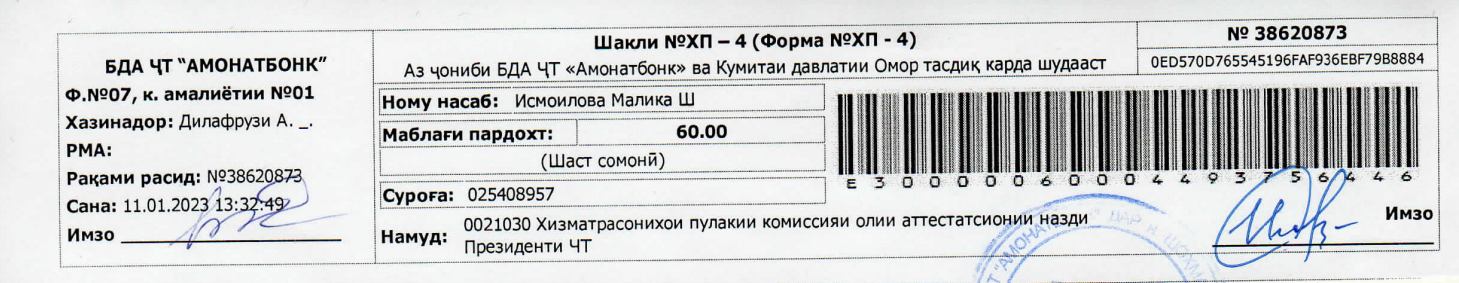 